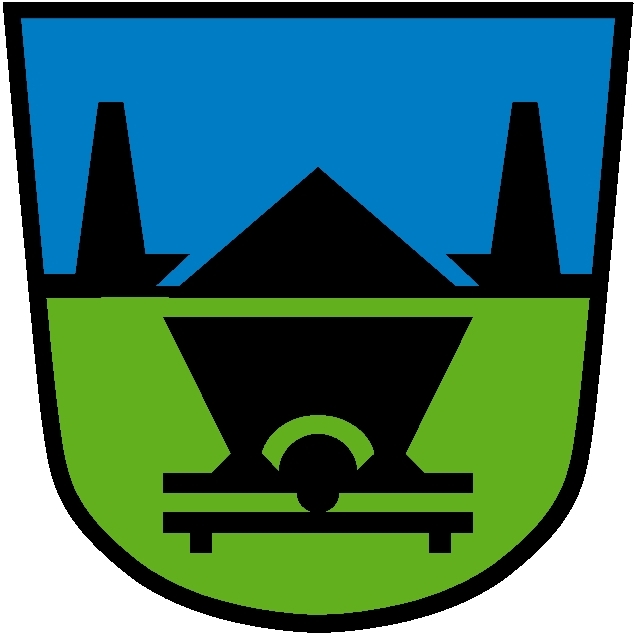 KALV2_01KALV2_01KALV2_01KALV2_01Občina TrbovljeObčina TrbovljeObčina TrbovljeObčina TrbovljeObčina TrbovljeKALV2_01KALV2_01KALV2_01KALV2_01Občina TrbovljeObčina TrbovljeObčina TrbovljeObčina TrbovljeObčina TrbovljeIzpisano: 03.11.2022 07:24:05Izpisano: 03.11.2022 07:24:05Izpisano: 03.11.2022 07:24:05Izpisano: 03.11.2022 07:24:05Občinska volilna komisijaObčinska volilna komisijaObčinska volilna komisijaObčinska volilna komisijaObčinska volilna komisijaObčinska volilna komisijaObčinska volilna komisijaObčinska volilna komisijaObčinska volilna komisijaObčinska volilna komisijaStran: 1 od 2Stran: 1 od 2Stran: 1 od 2Stran: 1 od 2Stran: 1 od 2Stran: 1 od 2Stran: 1 od 2Stran: 1 od 2Številka: Številka: Številka: Številka: Datum: 03.11.2022Datum: 03.11.2022Datum: 03.11.2022Datum: 03.11.2022Volitve v svet krajevne skupnostiVolitve v svet krajevne skupnostiVolitve v svet krajevne skupnostiVolitve v svet krajevne skupnostiVolitve v svet krajevne skupnostiVolitve v svet krajevne skupnostiVolitve v svet krajevne skupnostiVOLILNA ENOTA 01VOLILNA ENOTA 01VOLILNA ENOTA 01VOLILNA ENOTA 01VOLILNA ENOTA 01Trbovlje - centerTrbovlje - centerTrbovlje - centerTrbovlje - centerTrbovlje - centerTrbovlje - centerTrbovlje - centerVečinski sistem - več VEVečinski sistem - več VEVečinski sistem - več VEVečinski sistem - več VEVečinski sistem - več VEPodatki o kandidaturahPodatki o kandidaturahPodatki o kandidaturahPodatki o kandidaturahPodatki o kandidaturahPodatki o kandidaturahPodatki o kandidaturahPodatki o kandidaturahPodatki o kandidaturahPodatki o kandidaturahPodatki o kandidaturahPodatki o kandidaturahPodatki o kandidaturahPodatki o kandidaturahVrstni red: IZŽREBANIVrstni red: IZŽREBANIVrstni red: IZŽREBANIVrstni red: IZŽREBANIVrstni red: IZŽREBANIVrstni red: IZŽREBANIVrstni red: IZŽREBANIVrstni red: IZŽREBANIVrstni red: IZŽREBANIVrstni red: IZŽREBANIVrstni red: IZŽREBANIVrstni red: IZŽREBANIVrstni red: IZŽREBANIŠtevilka kandidata: 4 - 1Številka kandidata: 4 - 1Izžrebana številka kandidata: Izžrebana številka kandidata: Izžrebana številka kandidata: Izžrebana številka kandidata: Izžrebana številka kandidata: Izžrebana številka kandidata: Izžrebana številka kandidata: Izžrebana številka kandidata: 1Predlagatelj: Predlagatelj: SOCIALNI DEMOKRATISOCIALNI DEMOKRATISOCIALNI DEMOKRATISOCIALNI DEMOKRATISOCIALNI DEMOKRATISOCIALNI DEMOKRATISOCIALNI DEMOKRATISOCIALNI DEMOKRATISOCIALNI DEMOKRATIKandidat: Kandidat: Vesna JesihVesna JesihVesna JesihVesna JesihVesna JesihVesna JesihVesna JesihVesna JesihVesna JesihDatum rojstva:Datum rojstva:22.04.197922.04.1979Spol:Spol:Spol:ŽŽŽNaslov:Naslov:Trg revolucije 10A, Trbovlje
1420 TrbovljeTrg revolucije 10A, Trbovlje
1420 TrbovljeTrg revolucije 10A, Trbovlje
1420 TrbovljeTrg revolucije 10A, Trbovlje
1420 TrbovljeTrg revolucije 10A, Trbovlje
1420 TrbovljeTrg revolucije 10A, Trbovlje
1420 TrbovljeTrg revolucije 10A, Trbovlje
1420 TrbovljeTrg revolucije 10A, Trbovlje
1420 TrbovljeTrg revolucije 10A, Trbovlje
1420 TrbovljeTrg revolucije 10A, Trbovlje
1420 TrbovljeTrg revolucije 10A, Trbovlje
1420 TrbovljeTrg revolucije 10A, Trbovlje
1420 TrbovljeTrg revolucije 10A, Trbovlje
1420 TrbovljeTrg revolucije 10A, Trbovlje
1420 TrbovljeTrg revolucije 10A, Trbovlje
1420 TrbovljeTrg revolucije 10A, Trbovlje
1420 TrbovljeTrg revolucije 10A, Trbovlje
1420 TrbovljeTrg revolucije 10A, Trbovlje
1420 TrbovljeStrokovni ali znanstveni naslov:Strokovni ali znanstveni naslov:DIPLOMIRANA ORGANIZATORKA TURIZMADIPLOMIRANA ORGANIZATORKA TURIZMADIPLOMIRANA ORGANIZATORKA TURIZMADIPLOMIRANA ORGANIZATORKA TURIZMADIPLOMIRANA ORGANIZATORKA TURIZMADIPLOMIRANA ORGANIZATORKA TURIZMADIPLOMIRANA ORGANIZATORKA TURIZMADIPLOMIRANA ORGANIZATORKA TURIZMADIPLOMIRANA ORGANIZATORKA TURIZMADelo, ki ga opravlja:Delo, ki ga opravlja:ORGANIZATORKA IZOBRAŽEVANJORGANIZATORKA IZOBRAŽEVANJORGANIZATORKA IZOBRAŽEVANJORGANIZATORKA IZOBRAŽEVANJORGANIZATORKA IZOBRAŽEVANJORGANIZATORKA IZOBRAŽEVANJORGANIZATORKA IZOBRAŽEVANJORGANIZATORKA IZOBRAŽEVANJORGANIZATORKA IZOBRAŽEVANJŠtevilka kandidata: 5 - 1Številka kandidata: 5 - 1Izžrebana številka kandidata: Izžrebana številka kandidata: Izžrebana številka kandidata: Izžrebana številka kandidata: Izžrebana številka kandidata: Izžrebana številka kandidata: Izžrebana številka kandidata: Izžrebana številka kandidata: 2Predlagatelj: Predlagatelj: Lista Jasne Gabrič za TrbovljeLista Jasne Gabrič za TrbovljeLista Jasne Gabrič za TrbovljeLista Jasne Gabrič za TrbovljeLista Jasne Gabrič za TrbovljeLista Jasne Gabrič za TrbovljeLista Jasne Gabrič za TrbovljeLista Jasne Gabrič za TrbovljeLista Jasne Gabrič za TrbovljeKandidat: Kandidat: Mateja BožičMateja BožičMateja BožičMateja BožičMateja BožičMateja BožičMateja BožičMateja BožičMateja BožičDatum rojstva:Datum rojstva:12.11.196612.11.1966Spol:Spol:Spol:ŽŽŽNaslov:Naslov:Trg revolucije 10, Trbovlje
1420 TrbovljeTrg revolucije 10, Trbovlje
1420 TrbovljeTrg revolucije 10, Trbovlje
1420 TrbovljeTrg revolucije 10, Trbovlje
1420 TrbovljeTrg revolucije 10, Trbovlje
1420 TrbovljeTrg revolucije 10, Trbovlje
1420 TrbovljeTrg revolucije 10, Trbovlje
1420 TrbovljeTrg revolucije 10, Trbovlje
1420 TrbovljeTrg revolucije 10, Trbovlje
1420 TrbovljeTrg revolucije 10, Trbovlje
1420 TrbovljeTrg revolucije 10, Trbovlje
1420 TrbovljeTrg revolucije 10, Trbovlje
1420 TrbovljeTrg revolucije 10, Trbovlje
1420 TrbovljeTrg revolucije 10, Trbovlje
1420 TrbovljeTrg revolucije 10, Trbovlje
1420 TrbovljeTrg revolucije 10, Trbovlje
1420 TrbovljeTrg revolucije 10, Trbovlje
1420 TrbovljeTrg revolucije 10, Trbovlje
1420 TrbovljeStrokovni ali znanstveni naslov:Strokovni ali znanstveni naslov:POKLICNA ŠOLAPOKLICNA ŠOLAPOKLICNA ŠOLAPOKLICNA ŠOLAPOKLICNA ŠOLAPOKLICNA ŠOLAPOKLICNA ŠOLAPOKLICNA ŠOLAPOKLICNA ŠOLADelo, ki ga opravlja:Delo, ki ga opravlja:GOSPODINJAGOSPODINJAGOSPODINJAGOSPODINJAGOSPODINJAGOSPODINJAGOSPODINJAGOSPODINJAGOSPODINJAŠtevilka kandidata: 1 - 1Številka kandidata: 1 - 1Izžrebana številka kandidata: Izžrebana številka kandidata: Izžrebana številka kandidata: Izžrebana številka kandidata: Izžrebana številka kandidata: Izžrebana številka kandidata: Izžrebana številka kandidata: Izžrebana številka kandidata: 3Predlagatelj: Predlagatelj: GIBANJE SVOBODAGIBANJE SVOBODAGIBANJE SVOBODAGIBANJE SVOBODAGIBANJE SVOBODAGIBANJE SVOBODAGIBANJE SVOBODAGIBANJE SVOBODAGIBANJE SVOBODAKandidat: Kandidat: Irena Walland JelencIrena Walland JelencIrena Walland JelencIrena Walland JelencIrena Walland JelencIrena Walland JelencIrena Walland JelencIrena Walland JelencIrena Walland JelencDatum rojstva:Datum rojstva:29.12.194929.12.1949Spol:Spol:Spol:ŽŽŽNaslov:Naslov:Trg revolucije 16, Trbovlje
1420 TrbovljeTrg revolucije 16, Trbovlje
1420 TrbovljeTrg revolucije 16, Trbovlje
1420 TrbovljeTrg revolucije 16, Trbovlje
1420 TrbovljeTrg revolucije 16, Trbovlje
1420 TrbovljeTrg revolucije 16, Trbovlje
1420 TrbovljeTrg revolucije 16, Trbovlje
1420 TrbovljeTrg revolucije 16, Trbovlje
1420 TrbovljeTrg revolucije 16, Trbovlje
1420 TrbovljeTrg revolucije 16, Trbovlje
1420 TrbovljeTrg revolucije 16, Trbovlje
1420 TrbovljeTrg revolucije 16, Trbovlje
1420 TrbovljeTrg revolucije 16, Trbovlje
1420 TrbovljeTrg revolucije 16, Trbovlje
1420 TrbovljeTrg revolucije 16, Trbovlje
1420 TrbovljeTrg revolucije 16, Trbovlje
1420 TrbovljeTrg revolucije 16, Trbovlje
1420 TrbovljeTrg revolucije 16, Trbovlje
1420 TrbovljeStrokovni ali znanstveni naslov:Strokovni ali znanstveni naslov:EKONOMSKI TEHNIKEKONOMSKI TEHNIKEKONOMSKI TEHNIKEKONOMSKI TEHNIKEKONOMSKI TEHNIKEKONOMSKI TEHNIKEKONOMSKI TEHNIKEKONOMSKI TEHNIKEKONOMSKI TEHNIKDelo, ki ga opravlja:Delo, ki ga opravlja:UPOKOJENKAUPOKOJENKAUPOKOJENKAUPOKOJENKAUPOKOJENKAUPOKOJENKAUPOKOJENKAUPOKOJENKAUPOKOJENKAObčinska volilna komisija Občine Trbovlje, Mestni trg 4, Trbovlje, 1420 TrbovljeObčinska volilna komisija Občine Trbovlje, Mestni trg 4, Trbovlje, 1420 TrbovljeObčinska volilna komisija Občine Trbovlje, Mestni trg 4, Trbovlje, 1420 TrbovljeObčinska volilna komisija Občine Trbovlje, Mestni trg 4, Trbovlje, 1420 TrbovljeObčinska volilna komisija Občine Trbovlje, Mestni trg 4, Trbovlje, 1420 TrbovljeObčinska volilna komisija Občine Trbovlje, Mestni trg 4, Trbovlje, 1420 TrbovljeObčinska volilna komisija Občine Trbovlje, Mestni trg 4, Trbovlje, 1420 TrbovljeObčinska volilna komisija Občine Trbovlje, Mestni trg 4, Trbovlje, 1420 TrbovljeObčinska volilna komisija Občine Trbovlje, Mestni trg 4, Trbovlje, 1420 TrbovljeObčinska volilna komisija Občine Trbovlje, Mestni trg 4, Trbovlje, 1420 TrbovljeObčinska volilna komisija Občine Trbovlje, Mestni trg 4, Trbovlje, 1420 TrbovljeObčinska volilna komisija Občine Trbovlje, Mestni trg 4, Trbovlje, 1420 Trbovljee-mail: obcina.trbovlje@trbovlje.sie-mail: obcina.trbovlje@trbovlje.sie-mail: obcina.trbovlje@trbovlje.sie-mail: obcina.trbovlje@trbovlje.sie-mail: obcina.trbovlje@trbovlje.sie-mail: obcina.trbovlje@trbovlje.sie-mail: obcina.trbovlje@trbovlje.sie-mail: obcina.trbovlje@trbovlje.sie-mail: obcina.trbovlje@trbovlje.sie-mail: obcina.trbovlje@trbovlje.sie-mail: obcina.trbovlje@trbovlje.sie-mail: obcina.trbovlje@trbovlje.si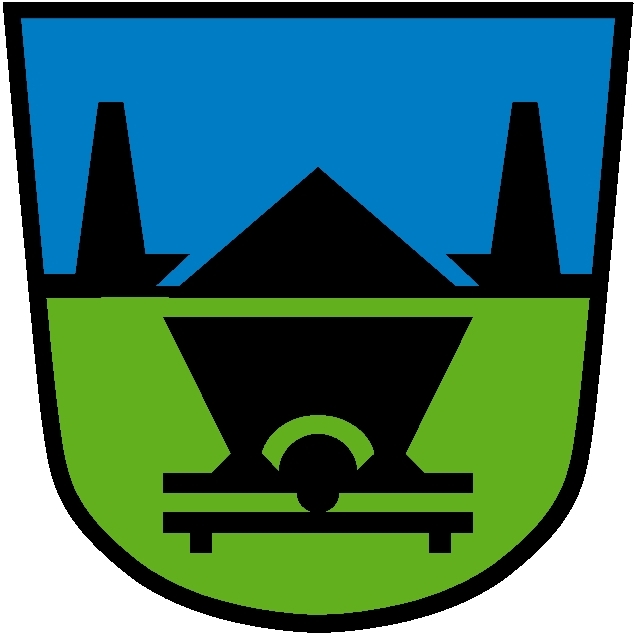 KALV2_01KALV2_01KALV2_01Občina TrbovljeObčina TrbovljeObčina TrbovljeObčina TrbovljeKALV2_01KALV2_01KALV2_01Občina TrbovljeObčina TrbovljeObčina TrbovljeObčina TrbovljeIzpisano: 03.11.2022 07:24:05Izpisano: 03.11.2022 07:24:05Izpisano: 03.11.2022 07:24:05Občinska volilna komisijaObčinska volilna komisijaObčinska volilna komisijaObčinska volilna komisijaObčinska volilna komisijaObčinska volilna komisijaObčinska volilna komisijaObčinska volilna komisijaStran: 2 od 2Stran: 2 od 2Stran: 2 od 2Stran: 2 od 2Stran: 2 od 2Stran: 2 od 2Številka kandidata: 2 - 1Številka kandidata: 2 - 1Izžrebana številka kandidata: Izžrebana številka kandidata: Izžrebana številka kandidata: Izžrebana številka kandidata: Izžrebana številka kandidata: Izžrebana številka kandidata: 4Predlagatelj: Predlagatelj: LEVICALEVICALEVICALEVICALEVICALEVICALEVICAKandidat: Kandidat: Primož SiterPrimož SiterPrimož SiterPrimož SiterPrimož SiterPrimož SiterPrimož SiterDatum rojstva:Datum rojstva:18.08.1979Spol:Spol:MMMNaslov:Naslov:Vodenska cesta 23, Trbovlje
1420 TrbovljeVodenska cesta 23, Trbovlje
1420 TrbovljeVodenska cesta 23, Trbovlje
1420 TrbovljeVodenska cesta 23, Trbovlje
1420 TrbovljeVodenska cesta 23, Trbovlje
1420 TrbovljeVodenska cesta 23, Trbovlje
1420 TrbovljeVodenska cesta 23, Trbovlje
1420 TrbovljeVodenska cesta 23, Trbovlje
1420 TrbovljeVodenska cesta 23, Trbovlje
1420 TrbovljeVodenska cesta 23, Trbovlje
1420 TrbovljeVodenska cesta 23, Trbovlje
1420 TrbovljeVodenska cesta 23, Trbovlje
1420 TrbovljeVodenska cesta 23, Trbovlje
1420 TrbovljeVodenska cesta 23, Trbovlje
1420 TrbovljeStrokovni ali znanstveni naslov:Strokovni ali znanstveni naslov:EKONOMSKI TEHNIKEKONOMSKI TEHNIKEKONOMSKI TEHNIKEKONOMSKI TEHNIKEKONOMSKI TEHNIKEKONOMSKI TEHNIKEKONOMSKI TEHNIKDelo, ki ga opravlja:Delo, ki ga opravlja:NI PODATKANI PODATKANI PODATKANI PODATKANI PODATKANI PODATKANI PODATKAŠtevilka kandidata: 4 - 3Številka kandidata: 4 - 3Izžrebana številka kandidata: Izžrebana številka kandidata: Izžrebana številka kandidata: Izžrebana številka kandidata: Izžrebana številka kandidata: Izžrebana številka kandidata: 5Predlagatelj: Predlagatelj: SOCIALNI DEMOKRATISOCIALNI DEMOKRATISOCIALNI DEMOKRATISOCIALNI DEMOKRATISOCIALNI DEMOKRATISOCIALNI DEMOKRATISOCIALNI DEMOKRATIKandidat: Kandidat: Katja MikulaKatja MikulaKatja MikulaKatja MikulaKatja MikulaKatja MikulaKatja MikulaDatum rojstva:Datum rojstva:14.05.1972Spol:Spol:ŽŽŽNaslov:Naslov:Trg revolucije 2A, Trbovlje
1420 TrbovljeTrg revolucije 2A, Trbovlje
1420 TrbovljeTrg revolucije 2A, Trbovlje
1420 TrbovljeTrg revolucije 2A, Trbovlje
1420 TrbovljeTrg revolucije 2A, Trbovlje
1420 TrbovljeTrg revolucije 2A, Trbovlje
1420 TrbovljeTrg revolucije 2A, Trbovlje
1420 TrbovljeTrg revolucije 2A, Trbovlje
1420 TrbovljeTrg revolucije 2A, Trbovlje
1420 TrbovljeTrg revolucije 2A, Trbovlje
1420 TrbovljeTrg revolucije 2A, Trbovlje
1420 TrbovljeTrg revolucije 2A, Trbovlje
1420 TrbovljeTrg revolucije 2A, Trbovlje
1420 TrbovljeTrg revolucije 2A, Trbovlje
1420 TrbovljeStrokovni ali znanstveni naslov:Strokovni ali znanstveni naslov:AKADEMSKA GLASBENICAAKADEMSKA GLASBENICAAKADEMSKA GLASBENICAAKADEMSKA GLASBENICAAKADEMSKA GLASBENICAAKADEMSKA GLASBENICAAKADEMSKA GLASBENICADelo, ki ga opravlja:Delo, ki ga opravlja:RAVNATELJICARAVNATELJICARAVNATELJICARAVNATELJICARAVNATELJICARAVNATELJICARAVNATELJICAŠtevilka kandidata: 3 - 1Številka kandidata: 3 - 1Izžrebana številka kandidata: Izžrebana številka kandidata: Izžrebana številka kandidata: Izžrebana številka kandidata: Izžrebana številka kandidata: Izžrebana številka kandidata: 6Predlagatelj: Predlagatelj: NOVA SLOVENIJA - KRŠČANSKI DEMOKRATINOVA SLOVENIJA - KRŠČANSKI DEMOKRATINOVA SLOVENIJA - KRŠČANSKI DEMOKRATINOVA SLOVENIJA - KRŠČANSKI DEMOKRATINOVA SLOVENIJA - KRŠČANSKI DEMOKRATINOVA SLOVENIJA - KRŠČANSKI DEMOKRATINOVA SLOVENIJA - KRŠČANSKI DEMOKRATIKandidat: Kandidat: Bojan RusBojan RusBojan RusBojan RusBojan RusBojan RusBojan RusDatum rojstva:Datum rojstva:13.05.1952Spol:Spol:MMMNaslov:Naslov:Trg revolucije 3, Trbovlje
1420 TrbovljeTrg revolucije 3, Trbovlje
1420 TrbovljeTrg revolucije 3, Trbovlje
1420 TrbovljeTrg revolucije 3, Trbovlje
1420 TrbovljeTrg revolucije 3, Trbovlje
1420 TrbovljeTrg revolucije 3, Trbovlje
1420 TrbovljeTrg revolucije 3, Trbovlje
1420 TrbovljeTrg revolucije 3, Trbovlje
1420 TrbovljeTrg revolucije 3, Trbovlje
1420 TrbovljeTrg revolucije 3, Trbovlje
1420 TrbovljeTrg revolucije 3, Trbovlje
1420 TrbovljeTrg revolucije 3, Trbovlje
1420 TrbovljeTrg revolucije 3, Trbovlje
1420 TrbovljeTrg revolucije 3, Trbovlje
1420 TrbovljeStrokovni ali znanstveni naslov:Strokovni ali znanstveni naslov:BREZ IZOBRAZBEBREZ IZOBRAZBEBREZ IZOBRAZBEBREZ IZOBRAZBEBREZ IZOBRAZBEBREZ IZOBRAZBEBREZ IZOBRAZBEDelo, ki ga opravlja:Delo, ki ga opravlja:UPOKOJENECUPOKOJENECUPOKOJENECUPOKOJENECUPOKOJENECUPOKOJENECUPOKOJENECŠtevilka kandidata: 4 - 2Številka kandidata: 4 - 2Izžrebana številka kandidata: Izžrebana številka kandidata: Izžrebana številka kandidata: Izžrebana številka kandidata: Izžrebana številka kandidata: Izžrebana številka kandidata: 7Predlagatelj: Predlagatelj: SOCIALNI DEMOKRATISOCIALNI DEMOKRATISOCIALNI DEMOKRATISOCIALNI DEMOKRATISOCIALNI DEMOKRATISOCIALNI DEMOKRATISOCIALNI DEMOKRATIKandidat: Kandidat: Alojz JesihAlojz JesihAlojz JesihAlojz JesihAlojz JesihAlojz JesihAlojz JesihDatum rojstva:Datum rojstva:14.09.1946Spol:Spol:MMMNaslov:Naslov:Trg revolucije 5, Trbovlje
1420 TrbovljeTrg revolucije 5, Trbovlje
1420 TrbovljeTrg revolucije 5, Trbovlje
1420 TrbovljeTrg revolucije 5, Trbovlje
1420 TrbovljeTrg revolucije 5, Trbovlje
1420 TrbovljeTrg revolucije 5, Trbovlje
1420 TrbovljeTrg revolucije 5, Trbovlje
1420 TrbovljeTrg revolucije 5, Trbovlje
1420 TrbovljeTrg revolucije 5, Trbovlje
1420 TrbovljeTrg revolucije 5, Trbovlje
1420 TrbovljeTrg revolucije 5, Trbovlje
1420 TrbovljeTrg revolucije 5, Trbovlje
1420 TrbovljeTrg revolucije 5, Trbovlje
1420 TrbovljeTrg revolucije 5, Trbovlje
1420 TrbovljeStrokovni ali znanstveni naslov:Strokovni ali znanstveni naslov:KLJUČAVNIČARKLJUČAVNIČARKLJUČAVNIČARKLJUČAVNIČARKLJUČAVNIČARKLJUČAVNIČARKLJUČAVNIČARDelo, ki ga opravlja:Delo, ki ga opravlja:UPOKOJENECUPOKOJENECUPOKOJENECUPOKOJENECUPOKOJENECUPOKOJENECUPOKOJENECObčinska volilna komisija Občine Trbovlje, Mestni trg 4, Trbovlje, 1420 TrbovljeObčinska volilna komisija Občine Trbovlje, Mestni trg 4, Trbovlje, 1420 TrbovljeObčinska volilna komisija Občine Trbovlje, Mestni trg 4, Trbovlje, 1420 TrbovljeObčinska volilna komisija Občine Trbovlje, Mestni trg 4, Trbovlje, 1420 TrbovljeObčinska volilna komisija Občine Trbovlje, Mestni trg 4, Trbovlje, 1420 TrbovljeObčinska volilna komisija Občine Trbovlje, Mestni trg 4, Trbovlje, 1420 TrbovljeObčinska volilna komisija Občine Trbovlje, Mestni trg 4, Trbovlje, 1420 TrbovljeObčinska volilna komisija Občine Trbovlje, Mestni trg 4, Trbovlje, 1420 TrbovljeObčinska volilna komisija Občine Trbovlje, Mestni trg 4, Trbovlje, 1420 TrbovljeObčinska volilna komisija Občine Trbovlje, Mestni trg 4, Trbovlje, 1420 Trbovljee-mail: obcina.trbovlje@trbovlje.sie-mail: obcina.trbovlje@trbovlje.sie-mail: obcina.trbovlje@trbovlje.sie-mail: obcina.trbovlje@trbovlje.sie-mail: obcina.trbovlje@trbovlje.sie-mail: obcina.trbovlje@trbovlje.sie-mail: obcina.trbovlje@trbovlje.sie-mail: obcina.trbovlje@trbovlje.sie-mail: obcina.trbovlje@trbovlje.sie-mail: obcina.trbovlje@trbovlje.si